  В библиотеке села Анненково Лесное проведена викторина для детей «Экономические загадки» 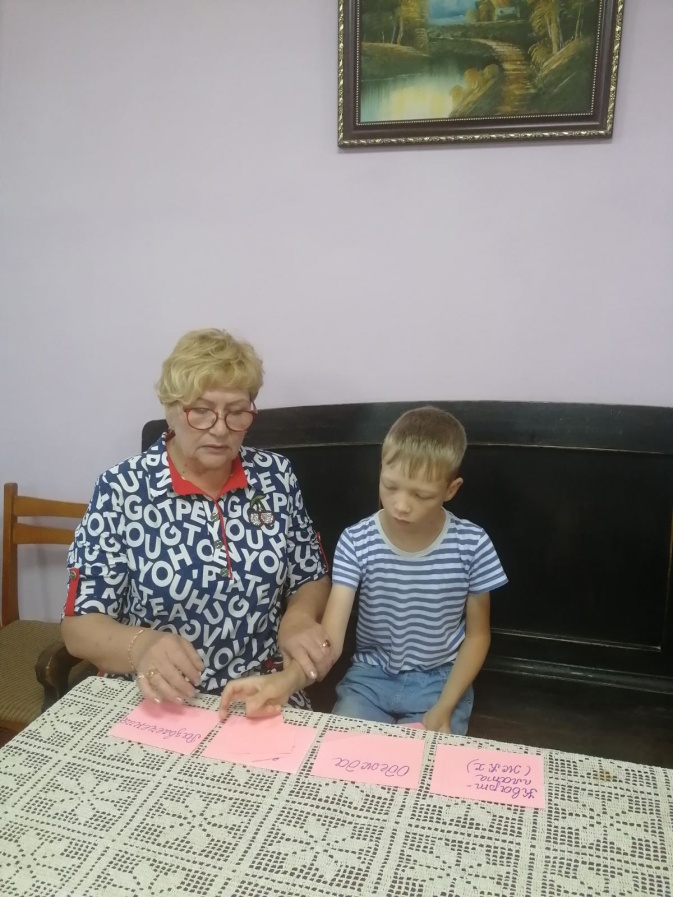 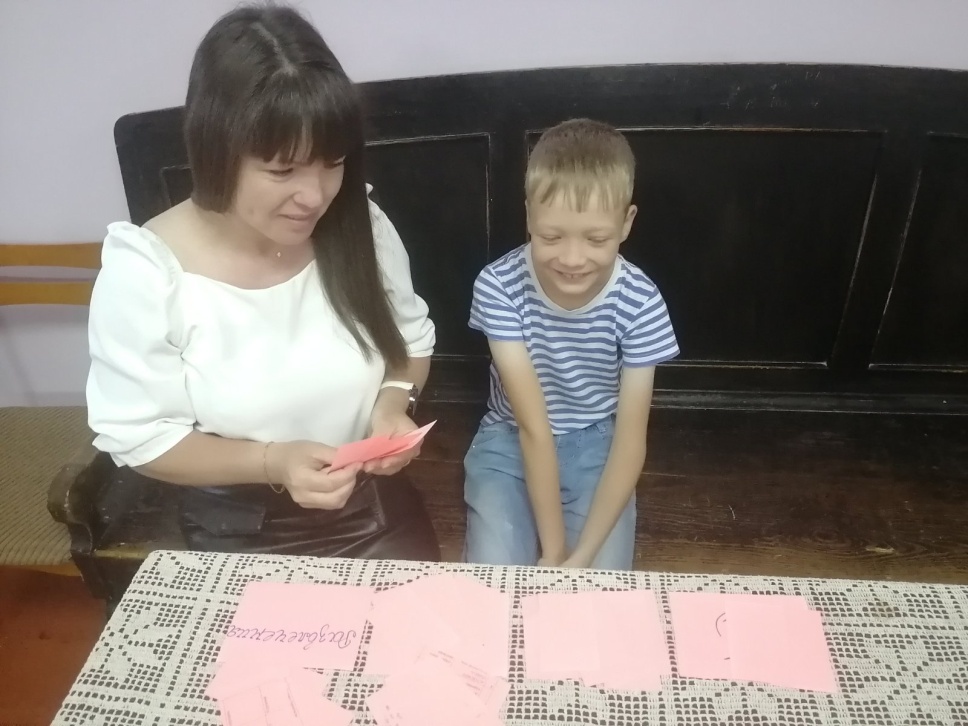 